Year 3 Writing  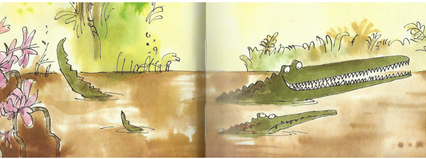 Lesson 1
LO: To use a variety of speech verbsSuccess Criteria:Word bank: (you do not have to choose these speech verbs- they are just a suggestion)E.g. “I’m the cleverest croc on the whole river,” the Enormous Crocodile screamed.Extra challenge (optional):Write a dialogue of your own between the two crocodiles- or even additional jungle creatures from your imagination. Remember that each time a different character speaks, you must start a new line.Year 3 Writing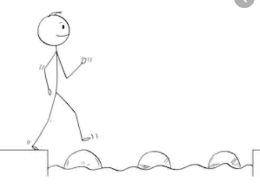 Steppingstone activity
Lesson 1
LO: To use a variety of speech verbsSuccess Criteria:Word bank: (you do not have to choose these speech verbs- they are just a suggestion)Extra challenge (optional):Write some sentences to record what the characters you drew said. Try to use speech marks and include a speech verb.E.g.  The Enormous Crocodile shouted, “I want to eat a nice juicy child!”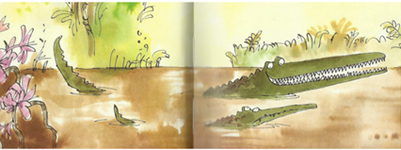 Start direct speech with a capital letter.Choose a different speech verb (that means said) for each sentence.Enclose direct speech with inverted commas (“speech marks“).Separate direct speech with a comma.Start each new sentence on a new line.Put punctuation inside the closing speech mark.whisperedshoutedyelledaskedrepliedscreechedlaughedmumbledcriedannouncedSay the words you think the characters said.Draw the characters and make a speech bubble to record the words the characters said.saidshoutedaskedreplied